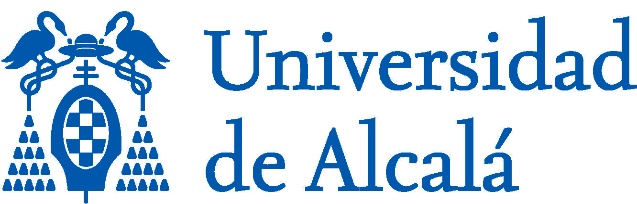 Agentes y Medios de la Transmisión Literaria y TeatralMáster Universitario enEstudios Literarios y Culturales Hispánicos Universidad de AlcaláCurso 2020/20212.o cuatrimestreEsta asignatura propone un estudio sistemático de cómo se han desarrollado las mediaciones culturales en el ámbito hispánico; principalmente, a través de agentes como editores, crítica y traducción. Se estudiará su papel histórico con ejemplos significativos, se analizará su papel histórico en el desarrollo de una tradición literaria y se iniciará a los alumnos en las metodologías que permiten su estudio. El/La estudiante aprenderá a valorar el papel desempeñado por los mediadores culturales y los procesos de selección, canonización y formalización que han ejecutado cada uno de ellos a lo largo de la historia. Aunque la metodología de este Máster es enteramente presencial, si las autoridades sanitarias consideraran necesaria la suspensión de la actividad docente presencial en algún momento, se habilitarían los medios para que la asignatura pudiera impartirse mediante metodología virtual mientras durase dicha suspensión. Competencias generalesQue los estudiantes posean las habilidades de aprendizaje que les permitan continuar estudiando de un modo que habrá de ser en gran medida autodirigido o autónomo.Que los estudiantes sepan comunicar sus conclusiones y los conocimientos y razones últimas que las sustentan a públicos especializados y no especializados de un modo claro y sin ambigüedadesQue los estudiantes sean capaces de integrar conocimientos y enfrentarse a la complejidad de formular juicios a partir de una información que, siendo incompleta o limitada, incluya reflexiones sobre las responsabilidades sociales y éticas vinculadas a la aplicación de sus conocimientos y juiciosQue los estudiantes sepan aplicar los conocimientos adquiridos y su capacidad de resolución de problemas en entornos nuevos o poco conocidos dentro de contextos más amplios (o multidisciplinares) relacionados con su área de estudioPoseer y comprender conocimientos que aporten una base u oportunidad de ser originales en el desarrollo y/o aplicación de ideas, a menudo en un contexto de investigaciónQue los alumnos adquieran conocimientos de los contextos filosófico, social y artístico con los que poder comprender el fenómeno y la historia de la literatura de una manera cabal y completa.Que los alumnos aprendan a relacionar conocimientos genéricos de carácter histórico en el ámbito de las literaturas hispánicas con la profundización, estudio y comprensión de las principales creaciones que la ejemplifican.Competencias específicasInterpretar textos poéticos, teatrales y literarios contemporáneos de forma coherente, original y bien argumentada, partiendo del conocimiento del contexto literario y extraliterario de su gestación, producción y difusión.Conocer los métodos de la Literatura Comparada teniendo en cuenta las fases de su configuración como disciplina teórica y sus aplicaciones al análisis de textos, etapas y temas literarios.Analizar determinados textos de la literatura y teatro españoles e hispanoamericanos contemporánea en relación con la historia de las ideas estéticas y filosóficas dominantes en el ámbito europeoReconocer los procesos de recepción ‒y, en particular, la relevancia de las traducciones‒ de la literatura occidental para la configuración de las diversas tradiciones literarias hispánicas contemporáneas.La asignatura seguirá un procedimiento de evaluación continua. La calificación final de la asignatura será la resultante de las siguientes pruebas y porcentajes:1) Trabajo de investigación: 40%.2) Reseña-práctica 1: 20%.3) Reseña-práctica 2: 20%.3) Reseña-práctica 3: 20%El/La estudiante que por motivos justificados no pueda seguir la evaluación continua, podrá acogerse a una evaluación final. Para acogerse a la evaluación final, deberá presentarse una solicitud por escrito al director del Máster en las dos primeras semanas de impartición de la asignatura, explicando las razones que le impiden seguir el sistema de evaluación continua. En el caso de aquellos/as estudiantes que por razones justificadas no tengan formalizada su matrícula en la fecha de inicio del curso o del periodo de impartición de la asignatura, el plazo indicado comenzará a computar desde su incorporación a la titulación. En función de los argumentos presentados y del reglamento de evaluación de aprendizajes de la Universidad de Alcalá, el director del Máster decidirá si cabe aceptar la solicitud de evaluación final. Si se acepta su solicitud, el/la estudiante deberá ponerse en contacto lo antes posible con los profesores responsables de la asignatura.La evaluación final tendrá en cuenta la realización de un trabajo de investigación original (de 10 páginas como mínimo) en que los alumnos apliquen las metodologías de investigación aprendidas. Además, los alumnos deberán realizar, a modo de prácticas, tres reseñas, de tres páginas o más cada una de ellas: una de una obra literaria; una de una película; y una de una obra de arte, aplicando igualmente los conocimientos aprendidos. Se da por descontada la asistencia y la participación en la discusión de las materias tratadas en la clase.Ecocríticas: literatura y medio ambiente, eds. Carmen Flys Junquera, José Manuel Marrero Henríquez y Julia Barella Vigal (Madrid: Iberoamericana-Vervuert, 2010). Intersecciones: relaciones entre artes y literatura, coords. María Rosa Iglesias Redondo y Jaime Puig Guisado (Sevilla: Benilde, 2017).Cabo Aseguinolaza, Fernando. El lugar de la literatura española (Historia de la literatura española 9) (Barcelona: Crítica, 2012). Domínguez Caparrós, José, Orígenes del discurso crítico (Teorías antiguas y medievales sobre la interpretación) (Madrid: Gredos, 1993).Eco, Umberto Los límites de la interpretación (Barcelona: Lumen, 1992).Gómez Redondo, Fernando. Manual de crítica literaria contemporánea (Madrid: Castalia, 2008).González Alcantud, José Antonio. Travesías estéticas: etnografiando la literatura y las artes (Granada: Editorial Universidad de Granada, 2015).  Mayoral, José Antonio ed., Pragmática de la comunicación literaria (Madrid: Arco Libros, 1999).Pozuelo Yvanco, José María. Las ideas literarias (Historia de la literatura española 8) (Barcelona: Editorial Crítica, 2011).Said, Edward W. Orientalismo (Barcelona: DeBolsillo, 2003).GUÍA DOCENTENombre de la asignaturaAgentes y Medios de la Transmisión Literaria y TeatralCódigo202474Titulación en la que se imparteMáster Universitario en Estudios Literarios y Culturales HispánicosDepartamento y áreas de conocimientoFilología, Comunicación y Documentación. Área de Teoría de la LiteraturaCarácterOptativaCréditos ECTS6Cuatrimestre2.ºProfesoradoJosé Manuel PedrosaHorario de TutoríaIdioma en el que se imparteEspañol1. PRESENTACIÓN2. COMPETENCIAS3. CONTENIDOSBloques de contenido Total de créditos Cultura oral, cultura escrita, cultura visual, cultura teatral y parateatral, cultura audiovisual, cultura virtual: poéticas de la mediación. Autor, narrador, mediador, receptor. Transcripción, edición, traducción, red de distribución, red comercial. 1,5 créditosTeorías sobre los orígenes y la transmisión de la cultura. Monogénesis y poligénesis. Focos de civilización, culturas influyentes y culturas receptoras de influencias. Cultura de las elites y cultura popular. Tradiciones y culturas plurales. Colonización, hibridismo, mestizaje. El eurocentrismo y los “descubrimientos” de América y de África. El orientalismo. Mimesis, intertextualidad, influencia. Literaturas de minorías, literaturas globalizadas.1,5 créditosRito, teatro, fiesta. Magia y religión. La ciencia de las religiones. La antropología literaria. La sociología de la literatura, la historia, la historia del arte. La música, el teatro, el cine. La nueva cultura y la literatura virtual: tradición e innovación.1,5 créditosEl yo, el otro, el doble. La especie, la identidad, el género. De la épica (la masa) a la lírica (el individuo). La alianza y el conflicto. El espacio y el tiempo en la literatura y el arte: nuevas mediaciones, entre la globalización y la glocalización. 1,5 créditos4. METODOLOGÍAS DE ENSEÑANZA-APRENDIZAJE. ACTIVIDADES FORMATIVAS4.1. Distribución de créditos Número de horas presenciales: 48Actividades dirigidas: clases teóricas, expositivas y de aplicación de los conocimientos expuestos. Comentario de la bibliografía seleccionada. Análisis de casos concretos.Actividades dirigidas de carácter práctico: exposiciones en clase y otras actividades de prácticas. Actividades supervisadas: tutorías especializadas, tanto grupales como colectivas. Revisión personal de los trabajos y actividades de evaluación por los alumnos.Número de horas del trabajo propio del estudiante: 102Las horas de trabajo personal del alumno se dedicarán para actividades autónomas: a) estudio de los materiales por los alumnos, lectura de las fuentes bibliográficas, b) realización de trabajos prácticos individuales y/o grupales y c) planificación de una investigación, elaboración de un trabajo y preparación de la exposición oral.Total horas150 horas4.2. Estrategias metodológicas, materiales y recursos didácticosClases teóricas Presentación y exposición los contenidos principales de la asignatura en las sesiones presencialesValoración de las metodologías para la realización de estudios de caso, así como elaboración de informes y proyectosSupervisión sobre las actividades y tareas programadas de forma individual o grupalClases prácticas Análisis y debate sobre los contenidos, se utilizarán los recursos de aprendizaje indicados para cada unidad lectiva.Resolución de casos prácticos asociados a cada unidad lectiva.Trabajo autónomo del alumnoLectura y análisis del material de cada tema. Este contenido queda abierto al trabajo del estudiante con la bibliografía básica y opcional más toda aquella información relevante hallada por el alumno.Elaboración de las actividades asociadas para cada módulo.Realización de estudios de caso y proyectos.Realización de ejercicios de asimilación global de contenidos.Tutorías Tutorías presenciales de seguimiento.5. EVALUACIÓN6. BIBLIOGRAFÍA